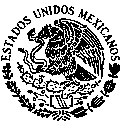 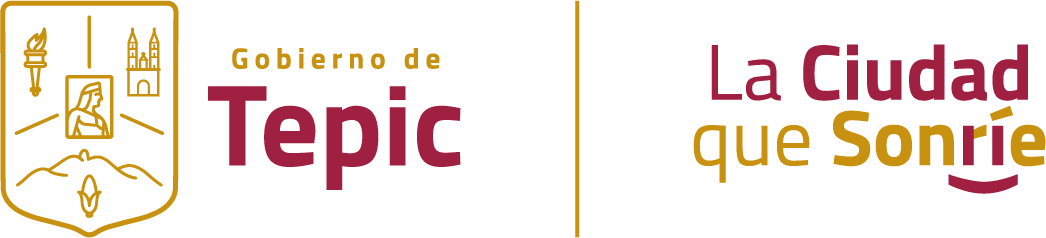 H.XLII AYUNTAMIENTO CONSTITUCIONAL DE TEPIC NAYARIT 2022H.XLII AYUNTAMIENTO CONSTITUCIONAL DE TEPIC NAYARIT 2022H.XLII AYUNTAMIENTO CONSTITUCIONAL DE TEPIC NAYARIT 2022H.XLII AYUNTAMIENTO CONSTITUCIONAL DE TEPIC NAYARIT 2022H.XLII AYUNTAMIENTO CONSTITUCIONAL DE TEPIC NAYARIT 2022TESORERIA MUNICIPALTESORERIA MUNICIPALTESORERIA MUNICIPALTESORERIA MUNICIPALTESORERIA MUNICIPALNORMA para establecer la estructura de información del formato de aplicación de recursos del Fondo de Aportaciones para el Fortalecimiento de los Municipios y de las Demarcaciones Territoriales del Distrito Federal (FORTAMUN).NORMA para establecer la estructura de información del formato de aplicación de recursos del Fondo de Aportaciones para el Fortalecimiento de los Municipios y de las Demarcaciones Territoriales del Distrito Federal (FORTAMUN).NORMA para establecer la estructura de información del formato de aplicación de recursos del Fondo de Aportaciones para el Fortalecimiento de los Municipios y de las Demarcaciones Territoriales del Distrito Federal (FORTAMUN).NORMA para establecer la estructura de información del formato de aplicación de recursos del Fondo de Aportaciones para el Fortalecimiento de los Municipios y de las Demarcaciones Territoriales del Distrito Federal (FORTAMUN).NORMA para establecer la estructura de información del formato de aplicación de recursos del Fondo de Aportaciones para el Fortalecimiento de los Municipios y de las Demarcaciones Territoriales del Distrito Federal (FORTAMUN).NOR_01_14_015NOR_01_14_015NOR_01_14_015NOR_01_14_015NOR_01_14_015Periodicidad:      De forma trimestral. Periodicidad:      De forma trimestral. Periodicidad:      De forma trimestral. Periodicidad:      De forma trimestral. Periodicidad:      De forma trimestral. Municipio de Tepic Nayarit 2022Municipio de Tepic Nayarit 2022Municipio de Tepic Nayarit 2022Municipio de Tepic Nayarit 2022Municipio de Tepic Nayarit 2022Formato de información de aplicación de recursos del FORTAMUN 2021Formato de información de aplicación de recursos del FORTAMUN 2021Formato de información de aplicación de recursos del FORTAMUN 2021Formato de información de aplicación de recursos del FORTAMUN 2021Formato de información de aplicación de recursos del FORTAMUN 2021por el  período del Segundo Trimestre del ejercicio fiscal 2022por el  período del Segundo Trimestre del ejercicio fiscal 2022por el  período del Segundo Trimestre del ejercicio fiscal 2022por el  período del Segundo Trimestre del ejercicio fiscal 2022por el  período del Segundo Trimestre del ejercicio fiscal 2022Destino de las Aportaciones (rubro específico en que se aplica)Monto PagadoMonto PagadoMonto Pagado con RendimientosMonto Pagado con RendimientosDestino de las Aportaciones (rubro específico en que se aplica)Monto PagadoMonto PagadoMonto Pagado con RendimientosMonto Pagado con RendimientosSeguridad Pública. $                                     43,678,330.81  $                                     43,678,330.81  $                          -    $                          -   Energía eléctrica.19,031,678.94 19,031,678.94                              -                                -   Infraestructura                                    211,484.33                                     211,484.33                              -                                -   Saneamiento de la Deuda Pública                                    48,047,805.20                                     48,047,805.20                              -                                -   Derechos de aprovechamiento por concepto de agua2,144,209.00 2,144,209.00                              -                                -   TOTAL DEL PERIODO$                                       113,113,508.28                                      $                                       113,113,508.28                                                                   -                                -   